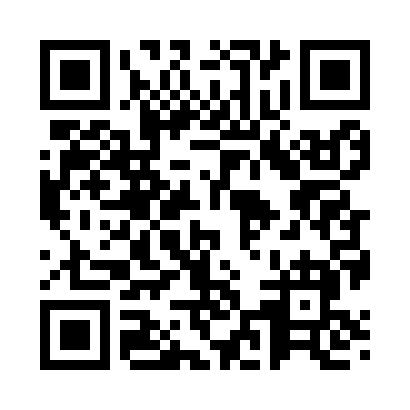 Prayer times for Willard, Arkansas, USAMon 1 Jul 2024 - Wed 31 Jul 2024High Latitude Method: Angle Based RulePrayer Calculation Method: Islamic Society of North AmericaAsar Calculation Method: ShafiPrayer times provided by https://www.salahtimes.comDateDayFajrSunriseDhuhrAsrMaghribIsha1Mon4:305:561:104:588:249:502Tue4:315:571:114:588:249:503Wed4:325:571:114:588:249:494Thu4:325:581:114:588:249:495Fri4:335:581:114:598:249:496Sat4:345:591:114:598:249:487Sun4:345:591:114:598:239:488Mon4:356:001:124:598:239:489Tue4:366:001:124:598:239:4710Wed4:376:011:124:598:229:4711Thu4:376:011:124:598:229:4612Fri4:386:021:124:598:229:4613Sat4:396:031:124:598:219:4514Sun4:406:031:124:598:219:4415Mon4:416:041:125:008:209:4416Tue4:426:051:125:008:209:4317Wed4:426:051:135:008:199:4218Thu4:436:061:135:008:199:4119Fri4:446:071:135:008:189:4120Sat4:456:071:135:008:189:4021Sun4:466:081:135:008:179:3922Mon4:476:091:135:008:169:3823Tue4:486:091:134:598:169:3724Wed4:496:101:134:598:159:3625Thu4:506:111:134:598:149:3526Fri4:516:121:134:598:149:3427Sat4:526:121:134:598:139:3328Sun4:536:131:134:598:129:3229Mon4:546:141:134:598:119:3130Tue4:556:151:134:598:109:3031Wed4:566:151:134:588:109:29